Zn. spr.: SA.270.3.5.2023		Załącznik nr 1do wniosku 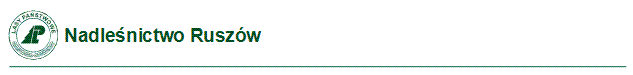 Szczegółowy opis przedmiotu zamówieniaPostępowanie: Obsługa prawna Nadleśnictwa Ruszów w 2024 roku.Na przedmiot zamówienia składa się:udzielanie porad, konsultacji prawnych i sporządzanie opinii prawnych w zakresie podejmowanych czynności prawnych przez obsługiwany podmiot w prowadzonej przez niego działalności podstawowej i gospodarczej;udzielanie porad, konsultacji prawnych i sporządzanie opinii prawnych w zakresie podejmowanych czynności prawnych przez KZP;uczestniczenie w prowadzonych przez Zleceniodawcę rokowaniach, mediacjach,  których celem jest nawiązanie, zmiana lub rozwiązanie stosunku prawnego;zastępowanie Zleceniodawcy przed sądami i innymi organami rozstrzygającymi spory w aktualnie prowadzonych sprawach i sporach zaistniałych w czasie  obowiązywania niniejszej umowy na podstawie  udzielonego stałego pełnomocnictwa;występowanie  w imieniu Zleceniodawcy z pismami upominawczymi wobec jego dłużników;kontrola prawidłowości formalno-prawnej umów, zleceń, pism, wewnętrznych   aktów prawnych Zleceniodawcy takich jak zarządzenia i decyzje, regulaminy, oraz innych dokumentów wymagających konsultacji prawnej;podejmowanie czynności niezbędnych dla prawidłowego wdrożenia oraz prowadzenia spraw sądowych i administracyjnych;prowadzenie i nadzór nad sądowym postępowaniem egzekucyjnym i postępowaniem egzekucyjnym w administracji;uczestniczenie oraz udzielanie konsultacji i porad prawnych  w prowadzonych przez Zleceniodawcę przetargach, w tym przetargach prowadzonych w trybie ustawy z dnia 11 września 2019r. Prawo zamówień publicznych. Warunki ubiegania się o udzielenie zamówienia:Doświadczenie w wykonywaniu zawodu adwokata lub radcy prawnego w okresie co najmniej 5 lat przed upływem terminu składania ofert.Posiadanie w przeciągu ostatnich 3 lat przed upływem terminu składania ofert co najmniej rocznego doświadczenia w świadczeniu stałej obsługi prawnej na rzecz co najmniej dwóch jednostek organizacyjnych Państwowego Gospodarstwa Leśnego Lasy Państwowe.Posiadanie przez cały okres trwania umowy ważnej umowy ubezpieczenia odpowiedzialności cywilnej z tytułu wykonywania czynności usług pomocy prawnej, gdzie minimalna suma gwarancyjna ubezpieczenia OC, w odniesieniu do jednego zdarzenia, którego kutki są objęte umową ubezpieczenia OC, wynosi nie mniej niż 5.000.000, 00 zł.Posiadanie zdolności ekonomicznej i finansowej niezbędnej do realizacji zamówienia. Posiadanie niezbędnego potencjału technicznego i osobowego zdolnego do wykonywania zamówienia w sposób zapewniający ciągłość obsługi prawnej. Brak jakichkolwiek przeciwskazań (w szczególności konfliktu interesów) do świadczenia obsługi prawnej Nadleśnictwa Ruszów.Ocena spełnienia w/w warunków zostanie dokonana w oparciu o informacje zawarte w złożonej ofercie.Z treści załączonych do oferty dokumentów musi wynika jednoznacznie, iż na dzień złożenia oferty Wykonawca spełnia w/w warunki. Brak spełnienia któregokolwiek z kryteriów skutkuje wykluczeniem oferty z postępowania wyboru.Kryteria oceny i wyboru oferty:Do wyboru najkorzystniejszej oferty Zamawiający przyjął następujące kryteria, przyjął następujące kryteria, przypisując im odpowiednią wagę punktową:CENA całkowita oferty brutto K1: 50 pktK1=CN/CBx 100 x 50%Gdzie:K1- kryterium cenaCN-najniższa cena całkowita bruttoBB – cena brutto oferty badanejDOŚWIADCZENIE K2: 50 pktK2 = K2(1) + K2(2)+ K2(3) + K2(4)+ K2(5)+ K(6)Ocena kryterium dokonana zostanie w oparciu o oświadczenie wykonawcy, złożone w formularzu ofertowym. Zamawiający będzie przydzielał punkty w tym kryterium zgodnie z poniższymi zasadami:K2(1) Doświadczenie Wykonawcy w sprawach prowadzonych przed Sądem Najwyższym/Naczelny, Sądem Administracyjnym w okresie 3 lat poprzedzających termin złożenia oferty:- do 3 spraw włącznie: 2 pkt.;-  do 6 spraw włącznie: 6 pkt.;- 7 spraw i więcej: 8 pkt.Maksymalna liczba punktów 8.K2(2) Doświadczenie Wykonawcy w sprawach prowadzonych przed Krajową Izbą Odwoławczą w okresie 3 lat poprzedzających termin złożenia oferty:- 1 sprawa: 2 pkt.;- do 3 spraw włącznie: 4 pkt.:- 4 sprawy i więcej: 6 pkt.Maksymalna liczba punktów 6.K2(3)  Doświadczenie Wykonawcy w sprawach związanych ze świadczeniem pomocy prawnej w toku postępowania o udzielenie zamówienia publicznego w okresie 3 lat poprzedzających termin złożenia oferty:- do 5 postępowań włącznie: 2 pkt.;- do 10postępowań włącznie: 4 pkt.;- do 15 postępowań włącznie: 6 pkt.;- do 20 postępowań włącznie: 8 pkt.;- do 25 postępowań: 10 pkt.;25 postępowań i więcej: 12 pktMaksymalna liczba punktów 12.K2(4) Doświadczenie Wykonawcy w zakresie prowadzenia postępowań sądowych z udziałem jednostek organizacyjnych Państwowego Gospodarstwa Leśnego Lasy Państwowe w okresie 3 lat poprzedzających termin złożenia oferty:- do 20 spraw włącznie: 2 pkt.;-do 40 spraw włącznie: 4 pkt.;- 41 spraw i więcej spraw: 6 pkt.Maksymalna liczba punktów 6.K2(5) Doświadczenie Wykonawcy w zakresie stałej i kompleksowej obsługi prawnej jednostek organizacyjnych Państwowego Gospodarstwa Leśnego Lasy Państwowe (łączny okres świadczenia pomocy prawnej):- do 2 lat: 2 pkt.;- do 3 lat: 4 pkt.;- 4 lata i więcej: 6 pkt.;Maksymalna liczba punktów 6. K2 (6) Doświadczenie Wykonawcy w zakresie stałej obsługi prawnej jednostek organizacyjnych PGL LP (ilość obsługiwanych jednostek w okresie 3 lat poprzedzających termin złożenia oferty przez okres co najmniej 12 miesięcy) – 1 pkt za każdą obsługiwaną jednostkę PGL LP nie więcej niż 12 pkt w ramach kryteriumŁączna ilość punktów [K] wyliczona zostanie zgodnie z formułą: K=K(1) + K(2) = max 100 pkt.Za najkorzystniejszą ofertę uznana zostanie oferta która uzyskała największą sumę punktów uzyskanych w w/w kryteriach oceny ofert. Oferta może uzyskać maksymalnie 100 punktów.CPV: 79111000-5 - Usługi w zakresie doradztwa prawnego